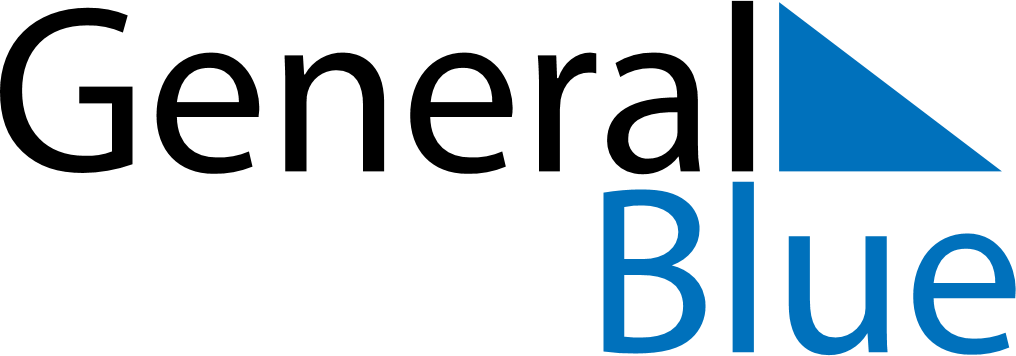 October 2025October 2025October 2025October 2025Saint BarthelemySaint BarthelemySaint BarthelemySundayMondayTuesdayWednesdayThursdayFridayFridaySaturday1233456789101011Abolition of Slavery1213141516171718192021222324242526272829303131